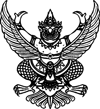 สำเนาคู่ฉบับที่ ปน 79403/229                                                                         องค์การบริหารส่วนตำบลสะนอ                                                                                             อำเภอยะรัง   จังหวัดปัตตานี                                                               25 พฤศจิกายน 2563เรื่อง  เชิญเสนอราคา โครงการก่อสร้างถนนคอนกรีตเสริมเหล็ก สายเปาะซูปา-ปอเนาะยาคา หมู่ที่ ๒เรื่อง  เชิญเสนอราคา โครงการก่อสร้างถนนคอนกรีตเสริมเหล็ก สายเปาะซูปา-ปอเนาะยาคา หมู่ที่ ๒เรียน  ผู้ประกอบการเรียน  ผู้ประกอบการสิ่งที่ส่งมาด้วย รายละเอียดพัสดุและการยื่นข้อเสนอโดยวิธีคัดเลือกสิ่งที่ส่งมาด้วย รายละเอียดพัสดุและการยื่นข้อเสนอโดยวิธีคัดเลือก                 ด้วย องค์การบริหารส่วนตำบลสะนอ มีความประสงค์จะ จ้างก่อสร้างถนนคอนกรีตเสริมเหล็ก                    สายเปาะซูปา-ปอเนาะยาคา หมู่ที่ ๒ โดยวิธีคัดเลือก โดยมีรายละเอียด ดังนี้                  ด้วย องค์การบริหารส่วนตำบลสะนอ มีความประสงค์จะ จ้างก่อสร้างถนนคอนกรีตเสริมเหล็ก                    สายเปาะซูปา-ปอเนาะยาคา หมู่ที่ ๒ โดยวิธีคัดเลือก โดยมีรายละเอียด ดังนี้                  ด้วย องค์การบริหารส่วนตำบลสะนอ มีความประสงค์จะ จ้างก่อสร้างถนนคอนกรีตเสริมเหล็ก                    สายเปาะซูปา-ปอเนาะยาคา หมู่ที่ ๒ โดยวิธีคัดเลือก โดยมีรายละเอียด ดังนี้                  ๑. รายการพัสดุที่ต้องการจ้าง 
                        โครงการก่อสร้างถนนคอนกรีตเสริมเหล็ก สายเปาะซูปา-ปอเนาะยาคา  หมู่ที่ 2 ขนาดกว้าง 8.00 เมตร  ยาว 1,470 เมตร  หรือพื้นที่ไม่น้อยกว่า 11,760 ตารางเมตร  (ตามแบบที่ อบต.กำหนด)                 ๑. รายการพัสดุที่ต้องการจ้าง 
                        โครงการก่อสร้างถนนคอนกรีตเสริมเหล็ก สายเปาะซูปา-ปอเนาะยาคา  หมู่ที่ 2 ขนาดกว้าง 8.00 เมตร  ยาว 1,470 เมตร  หรือพื้นที่ไม่น้อยกว่า 11,760 ตารางเมตร  (ตามแบบที่ อบต.กำหนด)                 ๑. รายการพัสดุที่ต้องการจ้าง 
                        โครงการก่อสร้างถนนคอนกรีตเสริมเหล็ก สายเปาะซูปา-ปอเนาะยาคา  หมู่ที่ 2 ขนาดกว้าง 8.00 เมตร  ยาว 1,470 เมตร  หรือพื้นที่ไม่น้อยกว่า 11,760 ตารางเมตร  (ตามแบบที่ อบต.กำหนด)                 ๒. วงเงินงบประมาณ ๙,๖๐๙,๐๐๐.๐๐ (เก้าล้านหกแสนเก้าพันบาทถ้วน)                  ๒. วงเงินงบประมาณ ๙,๖๐๙,๐๐๐.๐๐ (เก้าล้านหกแสนเก้าพันบาทถ้วน)                  ๒. วงเงินงบประมาณ ๙,๖๐๙,๐๐๐.๐๐ (เก้าล้านหกแสนเก้าพันบาทถ้วน)                  ๓. ราคากลาง ๙,๖๑๐,๘๖๓.๒๙ (เก้าล้านหกแสนหนึ่งหมื่นแปดร้อยหกสิบสามบาทยี่สิบเก้าสตางค์)                  ๓. ราคากลาง ๙,๖๑๐,๘๖๓.๒๙ (เก้าล้านหกแสนหนึ่งหมื่นแปดร้อยหกสิบสามบาทยี่สิบเก้าสตางค์)                  ๓. ราคากลาง ๙,๖๑๐,๘๖๓.๒๙ (เก้าล้านหกแสนหนึ่งหมื่นแปดร้อยหกสิบสามบาทยี่สิบเก้าสตางค์)                  ๔. คุณสมบัติของผู้เสนอราคา                 ๔. คุณสมบัติของผู้เสนอราคา                 ๔. คุณสมบัติของผู้เสนอราคา๔.๑    มีความสามารถตามกฎหมาย มีความสามารถตามกฎหมาย ๔.๒    ไม่เป็นบุคคลล้มละลาย ไม่เป็นบุคคลล้มละลาย ๔.๓    ไม่อยู่ระหว่างเลิกกิจการ ไม่อยู่ระหว่างเลิกกิจการ ๔.๔    ไม่เป็นบุคคลซึ่งอยู่ระหว่างถูกระงับการยื่นข้อเสนอหรือทำสัญญากับหน่วยงานของรัฐไว้ชั่วคราว เนื่องจากเป็นผู้ที่ไม่ผ่านเกณฑ์การประเมินผลการปฏิบัติงานของผู้ประกอบการตามระเบียบที่รัฐมนตรีว่าการกระทรวงการคลังกำหนดตามที่ประกาศเผยแพร่ในระบบเครือข่ายสารสนเทศของกรมบัญชีกลาง ไม่เป็นบุคคลซึ่งอยู่ระหว่างถูกระงับการยื่นข้อเสนอหรือทำสัญญากับหน่วยงานของรัฐไว้ชั่วคราว เนื่องจากเป็นผู้ที่ไม่ผ่านเกณฑ์การประเมินผลการปฏิบัติงานของผู้ประกอบการตามระเบียบที่รัฐมนตรีว่าการกระทรวงการคลังกำหนดตามที่ประกาศเผยแพร่ในระบบเครือข่ายสารสนเทศของกรมบัญชีกลาง ๔.๕    ไม่เป็นบุคคลซึ่งถูกระบุชื่อไว้ในบัญชีรายชื่อผู้ทิ้งงาน และได้แจ้งเวียนชื่อให้เป็นผู้ทิ้งงานของหน่วยงานของรัฐในระบบเครือข่ายสารสนเทศของกรมบัญชีกลาง ซึ่งรวมถึงนิติบุคคลที่ผู้ทิ้งงานเป็นหุ้นส่วนผู้จัดการ กรรมการผู้จัดการ ผู้บริหาร ผู้มีอำนาจในการดำเนินงานในกิจการของนิติบุคคลนั้นด้วย ไม่เป็นบุคคลซึ่งถูกระบุชื่อไว้ในบัญชีรายชื่อผู้ทิ้งงาน และได้แจ้งเวียนชื่อให้เป็นผู้ทิ้งงานของหน่วยงานของรัฐในระบบเครือข่ายสารสนเทศของกรมบัญชีกลาง ซึ่งรวมถึงนิติบุคคลที่ผู้ทิ้งงานเป็นหุ้นส่วนผู้จัดการ กรรมการผู้จัดการ ผู้บริหาร ผู้มีอำนาจในการดำเนินงานในกิจการของนิติบุคคลนั้นด้วย ๔.๖    มีคุณสมบัติและไม่มีลักษณะต้องห้ามตามที่คณะกรรมการนโยบายการจัดซื้อจัดจ้าง และการบริหารพัสดุภาครัฐกำหนดในราชกิจจานุเบกษา มีคุณสมบัติและไม่มีลักษณะต้องห้ามตามที่คณะกรรมการนโยบายการจัดซื้อจัดจ้าง และการบริหารพัสดุภาครัฐกำหนดในราชกิจจานุเบกษา ๔.๗    เป็นนิติบุคคลผู้มีอาชีพรับจ้างงานดังกล่าว เป็นนิติบุคคลผู้มีอาชีพรับจ้างงานดังกล่าว ๔.๘    ไม่เป็นผู้มีผลประโยชน์ร่วมกันกับผู้ยื่นข้อเสนอรายอื่นที่เข้ายื่นข้อเสนอให้แก่ ณ วันได้รับหนังสือเชิญชวน หรือไม่เป็นผู้กระทำการอันเป็นการขัดขวางการแข่งขันอย่างเป็นธรรมในการจ้างโดยวิธีคัดเลือกครั้งนี้                                         2ไม่เป็นผู้มีผลประโยชน์ร่วมกันกับผู้ยื่นข้อเสนอรายอื่นที่เข้ายื่นข้อเสนอให้แก่ ณ วันได้รับหนังสือเชิญชวน หรือไม่เป็นผู้กระทำการอันเป็นการขัดขวางการแข่งขันอย่างเป็นธรรมในการจ้างโดยวิธีคัดเลือกครั้งนี้                                         2๔.๙    ไม่เป็นผู้ได้รับเอกสิทธิ์หรือความคุ้มกัน ซึ่งอาจปฏิเสธไม่ยอมขึ้นศาลไทย เว้นแต่รัฐบาลของผู้ยื่นข้อเสนอได้มีคำสั่งให้สละเอกสิทธิความคุ้มกันเช่นว่านั้น ไม่เป็นผู้ได้รับเอกสิทธิ์หรือความคุ้มกัน ซึ่งอาจปฏิเสธไม่ยอมขึ้นศาลไทย เว้นแต่รัฐบาลของผู้ยื่นข้อเสนอได้มีคำสั่งให้สละเอกสิทธิความคุ้มกันเช่นว่านั้น ๔.๑๐    ผู้เสนอราคาต้องผ่านการคัดเลือกผู้มีคุณสมบัติเบื้องต้นในการจ้างของ ผู้เสนอราคาต้องผ่านการคัดเลือกผู้มีคุณสมบัติเบื้องต้นในการจ้างของ ๔.๑๑    ผู้เสนอราคาต้องเป็นนิติบุคคล ผู้เสนอราคาต้องเป็นนิติบุคคล                  ๕. เกณฑ์การพิจารณาผลการยื่นข้อเสนอครั้งนี้ จะพิจารณาตัดสินโดยใช้หลักเกณฑ์ราคา                  ๕. เกณฑ์การพิจารณาผลการยื่นข้อเสนอครั้งนี้ จะพิจารณาตัดสินโดยใช้หลักเกณฑ์ราคา                  ๕. เกณฑ์การพิจารณาผลการยื่นข้อเสนอครั้งนี้ จะพิจารณาตัดสินโดยใช้หลักเกณฑ์ราคา                  กำหนดยื่นข้อเสนอ ในวันที่ ๓ ธันวาคม ๒๕๖๓ ระหว่างเวลา ๐๙.๓๐ ถึง ๑๕.๓๐ ณ องค์การบริหารส่วนตำบลสะนอ                ทั้งนี้ รายละเอียดพัสดุและการยื่นข้อเสนอปรากฏตามสิ่งที่ส่งมาด้วย                      จึงเรียนมาเพื่อโปรดทราบ                  กำหนดยื่นข้อเสนอ ในวันที่ ๓ ธันวาคม ๒๕๖๓ ระหว่างเวลา ๐๙.๓๐ ถึง ๑๕.๓๐ ณ องค์การบริหารส่วนตำบลสะนอ                ทั้งนี้ รายละเอียดพัสดุและการยื่นข้อเสนอปรากฏตามสิ่งที่ส่งมาด้วย                      จึงเรียนมาเพื่อโปรดทราบ                  กำหนดยื่นข้อเสนอ ในวันที่ ๓ ธันวาคม ๒๕๖๓ ระหว่างเวลา ๐๙.๓๐ ถึง ๑๕.๓๐ ณ องค์การบริหารส่วนตำบลสะนอ                ทั้งนี้ รายละเอียดพัสดุและการยื่นข้อเสนอปรากฏตามสิ่งที่ส่งมาด้วย                      จึงเรียนมาเพื่อโปรดทราบ 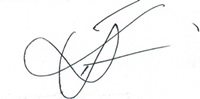 องค์การบริหารส่วนตำบลสะนอโทรศัพท์ ๐๗๓๔๓๙๒๗๕โทรสาร ๐๗๓๔๓๙๒๗๕ที่ ปน 79403/ว 221                                                                   องค์การบริหารส่วนตำบลสะนอ                                                                                               อำเภอยะรัง   จังหวัดปัตตานี                                                               25 พฤศจิกายน 2563เรื่อง  เชิญเสนอราคา โครงการก่อสร้างถนนคอนกรีตเสริมเหล็ก สายเปาะซูปา-ปอเนาะยาคา หมู่ที่ ๒เรื่อง  เชิญเสนอราคา โครงการก่อสร้างถนนคอนกรีตเสริมเหล็ก สายเปาะซูปา-ปอเนาะยาคา หมู่ที่ ๒เรียน  ห้างหุ้นส่วนจำกัด  วานิช  การก่อสร้างเรียน  ห้างหุ้นส่วนจำกัด  วานิช  การก่อสร้างสิ่งที่ส่งมาด้วย รายละเอียดพัสดุและการยื่นข้อเสนอโดยวิธีคัดเลือกสิ่งที่ส่งมาด้วย รายละเอียดพัสดุและการยื่นข้อเสนอโดยวิธีคัดเลือก                 ด้วย องค์การบริหารส่วนตำบลสะนอ มีความประสงค์จะ จ้างก่อสร้างถนนคอนกรีตเสริมเหล็ก                    สายเปาะซูปา-ปอเนาะยาคา หมู่ที่ ๒ โดยวิธีคัดเลือก โดยมีรายละเอียด ดังนี้                  ด้วย องค์การบริหารส่วนตำบลสะนอ มีความประสงค์จะ จ้างก่อสร้างถนนคอนกรีตเสริมเหล็ก                    สายเปาะซูปา-ปอเนาะยาคา หมู่ที่ ๒ โดยวิธีคัดเลือก โดยมีรายละเอียด ดังนี้                  ด้วย องค์การบริหารส่วนตำบลสะนอ มีความประสงค์จะ จ้างก่อสร้างถนนคอนกรีตเสริมเหล็ก                    สายเปาะซูปา-ปอเนาะยาคา หมู่ที่ ๒ โดยวิธีคัดเลือก โดยมีรายละเอียด ดังนี้                  ๑. รายการพัสดุที่ต้องการจ้าง 
                        โครงการก่อสร้างถนนคอนกรีตเสริมเหล็ก สายเปาะซูปา-ปอเนาะยาคา  หมู่ที่ 2 ขนาดกว้าง 8.00 เมตร  ยาว 1,470 เมตร  หรือพื้นที่ไม่น้อยกว่า 11,760 ตารางเมตร  (ตามแบบที่ อบต.กำหนด)                 ๑. รายการพัสดุที่ต้องการจ้าง 
                        โครงการก่อสร้างถนนคอนกรีตเสริมเหล็ก สายเปาะซูปา-ปอเนาะยาคา  หมู่ที่ 2 ขนาดกว้าง 8.00 เมตร  ยาว 1,470 เมตร  หรือพื้นที่ไม่น้อยกว่า 11,760 ตารางเมตร  (ตามแบบที่ อบต.กำหนด)                 ๑. รายการพัสดุที่ต้องการจ้าง 
                        โครงการก่อสร้างถนนคอนกรีตเสริมเหล็ก สายเปาะซูปา-ปอเนาะยาคา  หมู่ที่ 2 ขนาดกว้าง 8.00 เมตร  ยาว 1,470 เมตร  หรือพื้นที่ไม่น้อยกว่า 11,760 ตารางเมตร  (ตามแบบที่ อบต.กำหนด)                 ๒. วงเงินงบประมาณ ๙,๖๐๙,๐๐๐.๐๐ (เก้าล้านหกแสนเก้าพันบาทถ้วน)                  ๒. วงเงินงบประมาณ ๙,๖๐๙,๐๐๐.๐๐ (เก้าล้านหกแสนเก้าพันบาทถ้วน)                  ๒. วงเงินงบประมาณ ๙,๖๐๙,๐๐๐.๐๐ (เก้าล้านหกแสนเก้าพันบาทถ้วน)                  ๓. ราคากลาง ๙,๖๑๐,๘๖๓.๒๙ (เก้าล้านหกแสนหนึ่งหมื่นแปดร้อยหกสิบสามบาทยี่สิบเก้าสตางค์)                  ๓. ราคากลาง ๙,๖๑๐,๘๖๓.๒๙ (เก้าล้านหกแสนหนึ่งหมื่นแปดร้อยหกสิบสามบาทยี่สิบเก้าสตางค์)                  ๓. ราคากลาง ๙,๖๑๐,๘๖๓.๒๙ (เก้าล้านหกแสนหนึ่งหมื่นแปดร้อยหกสิบสามบาทยี่สิบเก้าสตางค์)                  ๔. คุณสมบัติของผู้เสนอราคา                 ๔. คุณสมบัติของผู้เสนอราคา                 ๔. คุณสมบัติของผู้เสนอราคา๔.๑    มีความสามารถตามกฎหมาย มีความสามารถตามกฎหมาย ๔.๒    ไม่เป็นบุคคลล้มละลาย ไม่เป็นบุคคลล้มละลาย ๔.๓    ไม่อยู่ระหว่างเลิกกิจการ ไม่อยู่ระหว่างเลิกกิจการ ๔.๔    ไม่เป็นบุคคลซึ่งอยู่ระหว่างถูกระงับการยื่นข้อเสนอหรือทำสัญญากับหน่วยงานของรัฐไว้ชั่วคราว เนื่องจากเป็นผู้ที่ไม่ผ่านเกณฑ์การประเมินผลการปฏิบัติงานของผู้ประกอบการตามระเบียบที่รัฐมนตรีว่าการกระทรวงการคลังกำหนดตามที่ประกาศเผยแพร่ในระบบเครือข่ายสารสนเทศของกรมบัญชีกลาง ไม่เป็นบุคคลซึ่งอยู่ระหว่างถูกระงับการยื่นข้อเสนอหรือทำสัญญากับหน่วยงานของรัฐไว้ชั่วคราว เนื่องจากเป็นผู้ที่ไม่ผ่านเกณฑ์การประเมินผลการปฏิบัติงานของผู้ประกอบการตามระเบียบที่รัฐมนตรีว่าการกระทรวงการคลังกำหนดตามที่ประกาศเผยแพร่ในระบบเครือข่ายสารสนเทศของกรมบัญชีกลาง ๔.๕    ไม่เป็นบุคคลซึ่งถูกระบุชื่อไว้ในบัญชีรายชื่อผู้ทิ้งงาน และได้แจ้งเวียนชื่อให้เป็นผู้ทิ้งงานของหน่วยงานของรัฐในระบบเครือข่ายสารสนเทศของกรมบัญชีกลาง ซึ่งรวมถึงนิติบุคคลที่ผู้ทิ้งงานเป็นหุ้นส่วนผู้จัดการ กรรมการผู้จัดการ ผู้บริหาร ผู้มีอำนาจในการดำเนินงานในกิจการของนิติบุคคลนั้นด้วย ไม่เป็นบุคคลซึ่งถูกระบุชื่อไว้ในบัญชีรายชื่อผู้ทิ้งงาน และได้แจ้งเวียนชื่อให้เป็นผู้ทิ้งงานของหน่วยงานของรัฐในระบบเครือข่ายสารสนเทศของกรมบัญชีกลาง ซึ่งรวมถึงนิติบุคคลที่ผู้ทิ้งงานเป็นหุ้นส่วนผู้จัดการ กรรมการผู้จัดการ ผู้บริหาร ผู้มีอำนาจในการดำเนินงานในกิจการของนิติบุคคลนั้นด้วย ๔.๖    มีคุณสมบัติและไม่มีลักษณะต้องห้ามตามที่คณะกรรมการนโยบายการจัดซื้อจัดจ้าง และการบริหารพัสดุภาครัฐกำหนดในราชกิจจานุเบกษา มีคุณสมบัติและไม่มีลักษณะต้องห้ามตามที่คณะกรรมการนโยบายการจัดซื้อจัดจ้าง และการบริหารพัสดุภาครัฐกำหนดในราชกิจจานุเบกษา ๔.๗    เป็นนิติบุคคลผู้มีอาชีพรับจ้างงานดังกล่าว เป็นนิติบุคคลผู้มีอาชีพรับจ้างงานดังกล่าว ๔.๘    ไม่เป็นผู้มีผลประโยชน์ร่วมกันกับผู้ยื่นข้อเสนอรายอื่นที่เข้ายื่นข้อเสนอให้แก่ ณ วันได้รับหนังสือเชิญชวน หรือไม่เป็นผู้กระทำการอันเป็นการขัดขวางการแข่งขันอย่างเป็นธรรมในการจ้างโดยวิธีคัดเลือกครั้งนี้                                         2ไม่เป็นผู้มีผลประโยชน์ร่วมกันกับผู้ยื่นข้อเสนอรายอื่นที่เข้ายื่นข้อเสนอให้แก่ ณ วันได้รับหนังสือเชิญชวน หรือไม่เป็นผู้กระทำการอันเป็นการขัดขวางการแข่งขันอย่างเป็นธรรมในการจ้างโดยวิธีคัดเลือกครั้งนี้                                         2๔.๙    ไม่เป็นผู้ได้รับเอกสิทธิ์หรือความคุ้มกัน ซึ่งอาจปฏิเสธไม่ยอมขึ้นศาลไทย เว้นแต่รัฐบาลของผู้ยื่นข้อเสนอได้มีคำสั่งให้สละเอกสิทธิความคุ้มกันเช่นว่านั้น ไม่เป็นผู้ได้รับเอกสิทธิ์หรือความคุ้มกัน ซึ่งอาจปฏิเสธไม่ยอมขึ้นศาลไทย เว้นแต่รัฐบาลของผู้ยื่นข้อเสนอได้มีคำสั่งให้สละเอกสิทธิความคุ้มกันเช่นว่านั้น ๔.๑๐    ผู้เสนอราคาต้องผ่านการคัดเลือกผู้มีคุณสมบัติเบื้องต้นในการจ้างของ ผู้เสนอราคาต้องผ่านการคัดเลือกผู้มีคุณสมบัติเบื้องต้นในการจ้างของ ๔.๑๑    ผู้เสนอราคาต้องเป็นนิติบุคคล ผู้เสนอราคาต้องเป็นนิติบุคคล                  ๕. เกณฑ์การพิจารณาผลการยื่นข้อเสนอครั้งนี้ จะพิจารณาตัดสินโดยใช้หลักเกณฑ์ราคา                  ๕. เกณฑ์การพิจารณาผลการยื่นข้อเสนอครั้งนี้ จะพิจารณาตัดสินโดยใช้หลักเกณฑ์ราคา                  ๕. เกณฑ์การพิจารณาผลการยื่นข้อเสนอครั้งนี้ จะพิจารณาตัดสินโดยใช้หลักเกณฑ์ราคา                  กำหนดยื่นข้อเสนอ ในวันที่ ๓ ธันวาคม ๒๕๖๓ ระหว่างเวลา ๐๙.๓๐ ถึง ๑๕.๓๐ ณ องค์การบริหารส่วนตำบลสะนอ                ทั้งนี้ รายละเอียดพัสดุและการยื่นข้อเสนอปรากฏตามสิ่งที่ส่งมาด้วย                      จึงเรียนมาเพื่อโปรดทราบ                  กำหนดยื่นข้อเสนอ ในวันที่ ๓ ธันวาคม ๒๕๖๓ ระหว่างเวลา ๐๙.๓๐ ถึง ๑๕.๓๐ ณ องค์การบริหารส่วนตำบลสะนอ                ทั้งนี้ รายละเอียดพัสดุและการยื่นข้อเสนอปรากฏตามสิ่งที่ส่งมาด้วย                      จึงเรียนมาเพื่อโปรดทราบ                  กำหนดยื่นข้อเสนอ ในวันที่ ๓ ธันวาคม ๒๕๖๓ ระหว่างเวลา ๐๙.๓๐ ถึง ๑๕.๓๐ ณ องค์การบริหารส่วนตำบลสะนอ                ทั้งนี้ รายละเอียดพัสดุและการยื่นข้อเสนอปรากฏตามสิ่งที่ส่งมาด้วย                      จึงเรียนมาเพื่อโปรดทราบ องค์การบริหารส่วนตำบลสะนอโทรศัพท์ ๐๗๓๔๓๙๒๗๕โทรสาร ๐๗๓๔๓๙๒๗๕